RIVERSIDE PAC MEETING 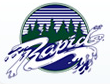 Tuesday, April 19, 2016Attendance: Karen Kelt, Laura Code, Karen Hertslet, Anthony Ciolfitto, Christine Intile, Julie Flint, Susan GreeneChair:  Karen KeltWelcome: Karen Kelt opened the meeting at 7:05 pmReview & acceptance of February minutesM: Susan Greene  S: Christine Intile3.	Executive/Committee Reports	A.  Treasurer’s Report – Laura CodeReviewed the treasurer’s report for February & March 2016Gaming has given extra money to all schools with PAC’s. Our share was $2,769.Mr. Romani has requested money ($2900) to build new art display cases throughout the school. Motioned by Karen Kelt & 2nd by Susan Greene to give Mr Romani (Visual Arts Dept) $2900 with the condiditon that the $ must be spent by June 2016.B.  Southside Family of Schools Parent Education – Dirk Rhode (absent)	 ‘Disciplining with Dignity’ presentation will be May 26th, 645-830pm at Citadel Middle School	C.  CPF – Canadian Parents for French – Susan Greene			  AGM meeting last week. French Grad leaving ceremony is set for June 3rd.	D.  DPAC – Irene Harrison (absent)	Irene is absent tonight. She is attending the District Budget meeting tonight.	E.  After Grad – Tanya Grimbeek (absent)			Fundraising has been so successful that ticket prices for AfterGrad are being lowered.4. 	Principal’s Report – Anthony CiolfittoThis Thursday is Parent/Teacher interviews in the gym from 230-6pm. Report cards will be availableSeveral school trips took place over spring breakInterim report card feedback was discussedAnthony met with staff and discussed areas where the school can improve & also discussed ideas for building innovation within the school5.   Old Business 	None6.   New BusinessBake sale fundraiser will be at the Parent/Teacher interviewsStaff luncheon will be on the last day of school, June 29th – stay tuned for donations neededPAC elections will be at next month’s meeting.  We are in need of a Vice Chair & Treasurer.PAC Bursary selection committee -  Karen Kelt, Karen Hertslet & Judy Flint have volunteered for the committee this year.7.  Meeting adjourned – 749pmNext Meeting: May 17, 2016 @ 7 pm  Join us for PAC ELECTIONS!!Recorder: Karen Hertslet